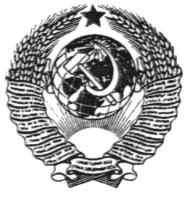 ГОСУДАРСТВЕННЫЙ СТАНДАРТ СОЮЗА ССРСИСТЕМА ПОКАЗАТЕЛЕЙ КАЧЕСТВА ПРОДУКЦИИ. СТРОИТЕЛЬСТВОПРИБОРЫ ДЛЯ ОКОН И ДВЕРЕЙНОМЕНКЛАТУРА ПОКАЗАТЕЛЕЙГОСТ 4.215-81ГОСУДАРСТВЕННЫЙ СТРОИТЕЛЬНЫЙ КОМИТЕТ СССРМоскваГОСУДАРСТВЕННЫЙ СТАНДАРТ СОЮЗА ССРСистема показателей качества продукции.СтроительствоПРИБОРЫ ДЛЯ ОКОН И ДВЕРЕЙ	ГОСТ Номенклатура показателей	 4.215-81Product-quality index system.Building. Window and door fittings.Nomenclature of indicesПостановлением Государственного комитета СССР по делам строительства от 10 февраля 1981 г. № 16 срок введения установленс 01.01.82Настоящий стандарт распространяется на приборы для окон и дверей и устанавливает номенклатуру показателей их качества для применения при:разработке стандартов и технических условий;выборе оптимального варианта новых изделий;аттестации изделий, прогнозировании и планировании повышения их качества;разработке систем управления качеством;представлении отчетности и информации о качестве.Стандарт разработан на основе и в соответствии с ГОСТ 4.200-78.1. НОМЕНКЛАТУРА ПОКАЗАТЕЛЕЙ КАЧЕСТВА1.1. Номенклатура показателей качества приборов для окон и дверей по критериям, единицы измерения и обозначения показателей качества указаны в табл. 1.Таблица 12. ПРИМЕНЯЕМОСТЬ КРИТЕРИЕВ И ПОКАЗАТЕЛЕЙ КАЧЕСТВА2.1. Область применения критериев качества приборов должна приниматься по ГОСТ 4.200-78.2.2. Применяемость показателей качества приборов в соответствии с их видами приведена в табл. 2.Таблица 2Примечание. Знак «+» означает применяемость, знак «-» - неприменяемость, знак «» - ограниченную применяемость соответствующего показателя качества в зависимости от типа прибора.Наименование критерия, показателя качества и единица измеренияОбозначение показателя качества1. Технический уровень1. Технический уровень1.1. Показатели назначения1.1. Показатели назначения1.1.1. Количество секретов замка-1.1.2. Момент силы, прикладываемой к ключу врезного сувальдного замка или к постоянному ключу накладного сувальдного замка, НмМ1.1.3. Момент силы, прикладываемой к фалевой ручке, НмМ1 1.1.4. Сила, прикладываемая к защелке, Н (кгс)М21.1.5. Сила, прикладываемая к фиксатору, Н (кгс)М31.1.6. Начальное усилие у автоматического доводчика для открывания качающейся двери из закаленного стекла, Н (кгс)-1.1.7. Продолжительность закрывания автоматическим доводчиком качающейся двери из закаленного стекла, с -1.1.8. Усилие на разрыв дверной цепочки, Н (кгс)-1.1.9. Угол обозрения дверного глазка, рад-1.1.10. Шероховатость лицевых поверхностей приборов под защитно-декоративное покрытие, мкм-1.1.11. Вид защитно-декоративного или защитного покрытия-1.1.12. Вид и марка материала, применяемого для изготовления основных деталей приборов-1.2. Показатели конструктивности1.2. Показатели конструктивности1.2.1. Форма приборов-1.2.2. Размеры предельных отклонений сопрягаемых и несопрягаемых деталей приборов от номинальных размеров-1.2.3. Соосность зенковки, мм-1.2.4. Овальность осей, полуосей и трубок петель, мм-1.2.5. Зазор между осью и полуосью и трубкой петли, мм-1.2.6. Зазор между трубкой и плоскостью карты петли, мм-1.3. Показатели надежности1.3. Показатели надежности1.3.1. Число циклов безотказной работы сборочных единиц врезных цилиндровых замков и врезных защелок:цилиндрового механизма-постоянного ключа цилиндрового механизма-засова или засова-защелки-защелки или фиксатора-фалевых ручек, ручек-кнопок с защелкой или засовом-защелкой-1.3.2. Число циклов работы сборочных единиц врезных и накладных сувальдных замков:засова и сувальд-защелки или фиксатора-защелки с фалевыми ручками-1.3.3. Число циклов безотказной работы автоматического доводчика для открывания качающейся двери из закаленного стекла-1.3.4. Наработка дверного закрывателя, тыс. циклов-1.4. Показатели технологичности1.4. Показатели технологичности1.4.1. Трудоемкость изготовления прибора, норма-час-1.4.2. Материалоемкость прибора, кг-1.5. Эргономические показатели1.5. Эргономические показатели1.5.1. Рациональность расположения элементов конструкции прибора, балл-1.5.2. Соответствие элементов и сборочных единиц прибора размерам кисти руки и силовым возможностям человека, балл-1.6. Эстетические показатели1.6. Эстетические показатели1.6.1. Композиционная целостность формы и цветового решения прибора, балл-1.6.2. Соответствие прибора архитектурно-эстетическим требованиям, балл-1.6.3. Внешний вид, балл-1.6.4. Качество упаковки и рекламно-сопроводительной документации, балл-2. Стабильность показателей качества2. Стабильность показателей качества2.1. Показатели соблюдения стандартов (ТУ), процент брака, количество рекламаций, гарантийный срок эксплуатации прибора-3. Экономическая эффективность3. Экономическая эффективность3.1. Себестоимость, руб.С3.2. Оптовая цена, руб./ед.Соп3.3. Рентабельность, %Р4. Конкурентоспособность4. Конкурентоспособность4.1. Показатель патентной чистотыПч4.2. Показатель патентной защитыПз4.3. Наличие экспорта прибораПэШифр показателя качестваЗамки и защелкиРучкиПетлиПриборы для дверей из стеклаПриборы запирающиеПриборы вспомогательные1.1.1-----1.1.2-----1.1.3-+----1.1.4-----1.1.5-----1.1.6-----1.1.7-----1.1.8-----1.1.9-----1.1.10++++++1.1.11++++++1.1.12++++++1.2.1++++++1.2.2++++++1.2.3--+---1.2.4--+---1.2.5--+---1.2.6--+---1.3.1+----1.3.2+----1.3.3-----1.6.1++++++1.6.2++++++1.6.3++++++1.6.4+-+